ISI Sample Meet Announcement Template (Open and Closed Invitationals)Sanction:	This meet is sanctioned by USA Swimming and Indiana Swimming. Sanction Number_______.Facility:	Name & Address of FacilityDescribe pool and be sure to include the following:Water Depth: The meet announcement shall include information about water delth measured for a distance of 3 feet 3 ½ inches (1 meter) to 16 ft. 5 inches (5 meters) from both end walls. (please reference 103.2.3 Pools with a depth of less than 4 feet at starting end cannot use starting blocks).Please include ONE of the statements below that is applicable to your facility:The competition course has been certified in accordance with 104.2.2C(4). The copy of such certification is on file with USA Swimming. ORThe competition course has not been certified in accordance with 104.2.2C(4),Additional Facility information (restricted areas, no smoking, etc)Eligibility:	Swimmer(s) must be registered with USA Swimming prior to the competition. Age as of insert first day of meet shall determine the swimmer’s age for the entire meet (205.2.2).***Indiana Swimming does not process on-site athlete registration.Rules:	Current USA Swimming and Indiana Swimming rules, including MAAPT,  will govern this meet.                          At a sanctioned competitive event, USA Swimming athlete members must be under the supervision of a USA Swimming member coach during warm-up, competition, and warm-down. The Meet Director or Meet Referee shall assist the athlete in making arrangements for such supervision, but it is the swimmer’s responsibility to  make such arrangements prior to the start of the meet.Any swimmer entered in the meet, unaccompanied by a USA Swimming member coach, must be certified by a USA Swimming member coach as being proficient in performing a racing start or must start each race from within the water. It is the responsibility of the swimmer or the swimmer’s legal guardian to ensure compliance with this requirement.Coaches and Officials MUST display their current USA Swimming coach credential or Deck Pass to gain deck access. The meet referee and/or meet director reserves the right to ask for coach credential or Deck Pass and/or deny deck access if coach or official does not comply or card is no longer valid/current.In swimming competitions, the competitor must wear only one swimsuit in one or two pieces except as provided in USA Swimming rule 205.10.1. All swimsuits shall be made from textile materials. For men,  the swimsuit shall not extend above the navel nor below the knees, and for women, shall not cover the neck, extend past the shoulder, nor extend below the knee.	Use of audio or visual recording devices, including a cell phone, is not permitted in changing areas, rest rooms or locker rooms	Deck changes are prohibited. 	Operation of a drone, or any other flying apparatus, is prohibited over the venue (pools, athlete/coach areas, spectator areas, and open-ceiling locker rooms) any time athletes, coaches, officials, and/or spectators are present. Exceptions may be granted with prior written approval by the Program Operations Vice Chair. Format:          List the format of the meet (Schedule of sessions, age groupswarmup and meet times, ect) INCLUDE PAGE OF SESSIONS/MEET INFODeadline:	Entries will be accepted starting: Host to insert date. Entry deadline will be: Host to insert date** Deadline must be a minimum of 2 weeks prior to the meet. Deadline will be extended if the meet is not full.Entry Fees and Surcharges: Please use the guidelines below when determining entry fees:.  ENTRY FEES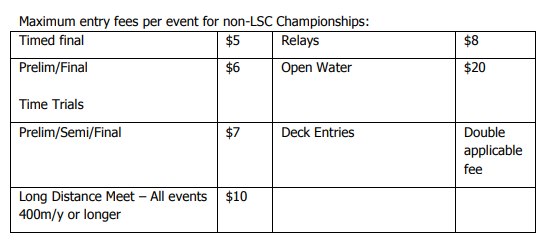 $2.00 per athlete surcharge + applicable COVID surchargeCLUB SUPPORT GRANT 2020-2021:● Up to $20.00 for a 3 day meet ($2 per athlete ISI surcharge, $2 per athlete COVID surcharge, up to $16 to host club) ● Up to $15.00 for a 2 day meet ($2 per athlete ISI surcharge, $1 per athlete COVID surcharge, up to $12 to host club) ● Up to $ 7.00 for a 1 day meet. ($2 per athlete ISI surcharge, up to $5.00 to host Club)Refunds: 	In any meet sanctioned by Indiana Swimming (other than Championship meets), the host team may limit thenumber of swimmers in any one or more events to maintain a reasonable length of the meet.  In the event that entries are limited, the host club must return the entry fees to the club (s) whose swimmers were not allowed to compete in specific events. Check in: Clerk of Course: (if applicable)	Entry Chairman: Contact InfoMeet Director:	Contact InfoOther Costs: 	Admissions, Heat Sheets, Concessions, Parking, etc.  Indiana Swimming does not dictate/limit. Host is \permitted to use a general statement that fees will be charged. Awards:Scoring:COVID RISK STATEMENT (Required by USA Swimming)An inherent risk of exposure to COVID-19 exists in any public place where people are present. COVID-19 is an extremely contagious disease that can lead to severe illness and death. According to the Centers for Disease Control and Prevention, senior citizens and individuals with underlying medical conditions are especially vulnerable.USA Swimming, Inc., cannot prevent you (or your child(ren)) from becoming exposed to, contracting, or spreading COVID-19 while participating in USA Swimming sanctioned events. It is not possible to prevent against the presence of the disease. Therefore, if you choose to participate in a USA Swimming sanctioned event, you may be exposing yourself to and/or increasing your risk of contracting or spreading COVID-19.
BY ATTENDING OR PARTICIPATING IN THIS COMPETITION, YOU VOLUNTARILY ASSUME ALL RISKS ASSOCIATED WITH EXPOSURE TO COVID-19 AND FOREVER RELEASE AND HOLD HARMLESS USA SWIMMING AND [THE LSC] AND EACH OF THEIR OFFICERS, DIRECTORS, AGENTS, EMPLOYEES OR OTHER REPRESENTATIVES FROM ANY LIABILITY OR CLAIMS INCLUDING FOR PERSONAL INJURIES, DEATH, DISEASE OR PROPERTY LOSSES, OR ANY OTHER LOSS, INCLUDING BUT NOT LIMITED TO CLAIMS OF NEGLIGENCE AND GIVE UP ANY CLAIMS YOU MAY HAVE TO SEEK DAMAGES, WHETHER KNOWN OR UNKNOWN, FORESEEN OR UNFORESEEN, IN CONNECTION THEREWITH.Safe Sport 360:   The Minor Athlete Abuse Prevention Policy prohibits Applicable Adults (as defined) from having one-on-one interactions with minor athletes which are not within an observable and interruptible distance from another adult. Applicable Adults are required to abide by this policy in full during this meet. Pursuant to USA Swimming Rules and Regulations and federal law, it is every member’s responsibility to immediately (i.e., within 24 hours) report any incident of child abuse, including physical or sexual abuse, to law enforcement and the U.S. Center for SafeSport. Reporting must occur when an individual has firsthand knowledge of misconduct or where specific and credible information has been received from a victim or knowledgeable third party. A report to the U.S. Center for SafeSport may be made via telephone at 720-531-0340 or online at www.uscenterforsafesport.org/report-a-concern. Various state laws may also require reporting to law enforcement or to a designated child protection agency. All athletes age 18 and older must complete Athlete Protection Training in order to be a USA Swimming registered member in good standing. Any athlete who turns 18 on or after [insert date that is 30 days prior to the last date of the actual competition], who has not completed Athlete Protection Training by the first day of competition, will be prohibited from participating in the competition until such time as all membership requirements are completed. Times achieved by an athlete who turns age 18 on or after [insert same date], who competes in this USA Swimming sanctioned event without completing this membership requirement, will NOT count for qualification or recognition. This includes participation as a member of a relay.YOU MUST ALSO SUPPLY:FACILITY CONFIRMATIONINCLUDE SAFETY PLAN MADE IN CONJUNCTION WITH YOUR FACILITY DIRECTOR AND CONSIDERING LOCAL HEALTH GUIDELINES.Summary PageClub Name: ___________________________________________ Club Code: ____________TOTAL CLUB SUPPORT GRANT FEE CHARGED: # Athletes x ____________  $ _________________(Indiana Swimming Athlete Surcharge: # athletes x $2.00 = ____________Covid Relief surcharge:  # athletes x $_______= ______________)             Number of Boys’ Individual Events 	__________ x 	$____ each	 =  	 $_________________Number of Girls’ Individual Events  	 __________ x	$_____each      =          $_________________Number of Relays:			__________ x 	$ ____ each      =          $ __________________				            TOTAL AMOUNT ENCLOSED:     	  $_________________							Club Official Submitting Entry:					Coaches’ Names:Name____________________________________			_________________________________Address___________________________________			_________________________________City______________________________________			_________________________________State/Zip__________________________________			_________________________________Phone #___________________________________			_________________________________E-Mail Address_____________________________			_________________________________Please Check, in which form you, would like results sent to you:______Hard Copy (snail mail or .html file E-mailed)	______    Meet Manager Backup (E-mailed)______	Team Manager File .cl2 (E-mailed)			______	All of the aboveE-mail address to send above ______________________________________________________Release and Hold Harmless AgreementIt is understood and agreed that USA Swimming shall be free from any liabilities or claims for damages arising by reason of injuries to anyone during the conduct of the event. Executed this __________ day of _____________________________, 2020.Signature of Club Official or Coach: ________________________________________________	(**Person who signs above is responsible for any fines imposed upon club.)**You may have one designated spokesperson for your team to talk to the referee.  The coach would be the logical person.Please list the name of your spokesperson: ___________________________________________________________________